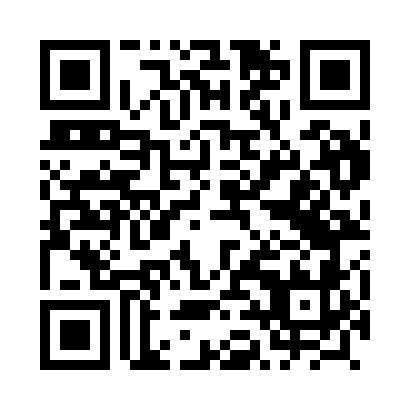 Prayer times for Mierzyno, PolandMon 1 Apr 2024 - Tue 30 Apr 2024High Latitude Method: Angle Based RulePrayer Calculation Method: Muslim World LeagueAsar Calculation Method: HanafiPrayer times provided by https://www.salahtimes.comDateDayFajrSunriseDhuhrAsrMaghribIsha1Mon4:096:1912:525:187:269:282Tue4:066:1712:525:197:289:303Wed4:026:1412:515:207:299:334Thu3:596:1212:515:227:319:365Fri3:566:0912:515:237:339:396Sat3:526:0712:515:257:359:417Sun3:496:0412:505:267:379:448Mon3:456:0212:505:277:399:479Tue3:426:0012:505:297:419:5010Wed3:385:5712:495:307:439:5311Thu3:355:5512:495:317:459:5612Fri3:315:5212:495:337:479:5913Sat3:275:5012:495:347:4910:0214Sun3:235:4712:485:357:5110:0515Mon3:205:4512:485:377:5310:0816Tue3:165:4312:485:387:5410:1117Wed3:125:4012:485:397:5610:1418Thu3:085:3812:485:407:5810:1819Fri3:045:3512:475:428:0010:2120Sat3:005:3312:475:438:0210:2521Sun2:565:3112:475:448:0410:2822Mon2:515:2812:475:458:0610:3223Tue2:475:2612:465:478:0810:3524Wed2:425:2412:465:488:1010:3925Thu2:385:2212:465:498:1210:4326Fri2:365:1912:465:508:1410:4727Sat2:355:1712:465:518:1610:4928Sun2:345:1512:465:538:1710:5029Mon2:335:1312:465:548:1910:5030Tue2:325:1112:455:558:2110:51